الأسم:ــــــــــــــــــــــــــــــــــــــــــــــــــ                                   الفصل:ـــــــــــــــــــــــــــــــــــــمراجعة3- إختاري الكلمة الصحيحة من بين القوسيين :  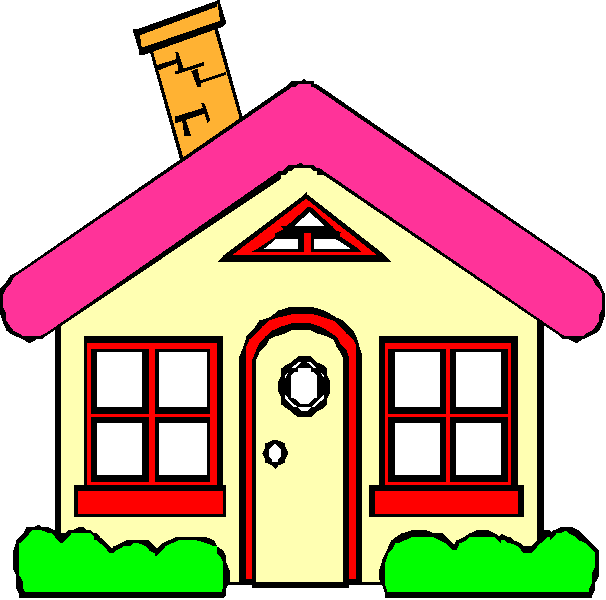 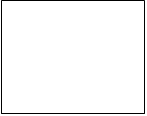                                     (  بيت  –  بنت  -  تين  )   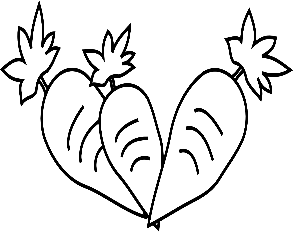                                                   (  خرز  –  جسر  –  جزر  )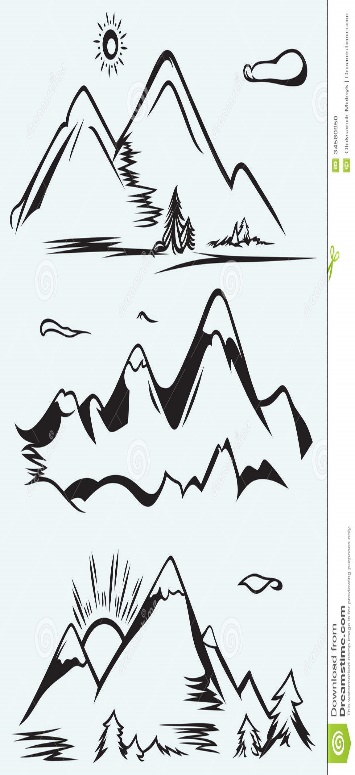                                    (  حبل  –  جبل  –  خبل  ) 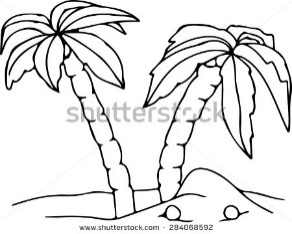                                   (  نخل  –  نحل  –  نمل  )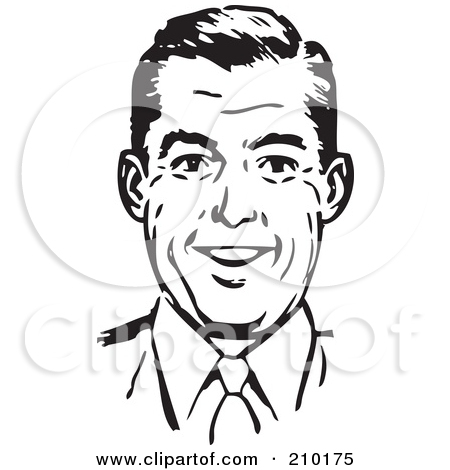                                  (  رحل  –  رمل  -  رجل  )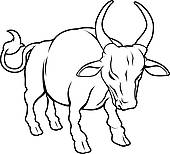                                                   (  تور – ثور -  نور  )